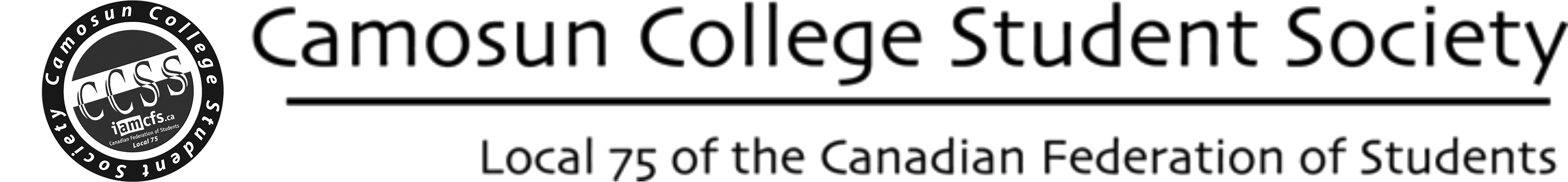 DEVELOPING A BUDGET FOR FUNDING PROPOSALSTo apply for funding, you must outline your financials and demonstrate financial need. Consider the following elements as an example, and then use the template on page 2 to develop your own budget. If you have any questions, please contact the Clubs Coordinator, clubs@camosunstudent.orgExample of an Inadequate Budget:Example of a Good Budget:Budgeting Pro-Tips:- Request funding once or twice per semester and ask group members for input when budgeting- If you realize you need more than you expected, or something else, submit another request- Don't use rough numbers for categories that are too general (eg. Supplies, Entertainment, etc.)- Use Microsoft Excel if you want to save time when adding numbers. This format is also approved.Name:					Email:							Phone:		Group Name:							Today's Date:				 Overview of Funding Request:																																									Requested Amount:				 Number of Active Members:	 			Group Category*:					Current Meeting Frequency:				I understand that funding will not be provided for items that have not been properly identified by my budget. I am also aware that any reimbursements require itemized receipts. I also accept liability for any losses due to expenses made without appropriate pre-approval from our budget.Signature:							Position in Group:					*Group Categories: Common-Interest Club, Recreation Club, Course Union, Class Project, Student EventsThis form can be submitted online at http://CamosunStudent.org/Clubs/Forms , OR by email
to clubs@camosunstudent.org , OR in person at Fisher 101B (Lansdowne) or Campus Centre 111 (Interurban)ItemCost ($)Decorations60Food100Misc.40Total:~200Item:QuantityPriceCost ($)Printed T-Shirts (Quote attached)257.50187.50Notebooks for Players103.9039.00Chess sets for weekly meetings416.9967.96DGT Easy Game Timer131.9931.99Playing Cards42.5010.00VHS Rental for end of semester social15.005.00Weekly Meeting Snacks620.00120.00SUB-TOTAL460.54TAXES@ 12%@ 12%55.27GRAND TOTAL515.81Examples of “Acceptable” Expense:Examples of “Unacceptable” Expenses:Weekly MeetingsAny expense incurred prior to registration/renewalFilm Nights, Cultural Events, Guest SpeakersAny expense without an “itemized” receiptBanners, Posters, AdvertisingCapital Investments for profitT-Shirts, Water bottles, Promo MaterialDonationsClub Socials, ConferencesRestaurant BillsItem:Quantity (#)Price ($)Total Cost ($)Sub-TotalTaxes (@ 12%)Total